PLEASE NOTE – THE PARISH HAS A NEW EMAIL ADDRESS – See header for detailsOur parish now has a Facebook page – if you are on FB come and like the page and join us on www.fb.me/deesidecatholic - share your posts and photos there and invite your friendsThe Diocese of Wrexham (www.rcdwxm.org.uk) have a Facebook page - https://www.facebook.com/wrexhamdiocese/ with links to their YouTube channel - where you can follow Bishop Peter live streaming Mass and other services, and also access videos of Mass. He will live stream Mass every Tuesday for a different Parish in his Diocese, and on a Thursday for NHS & Social Care front-line workers, and for the sick and their families.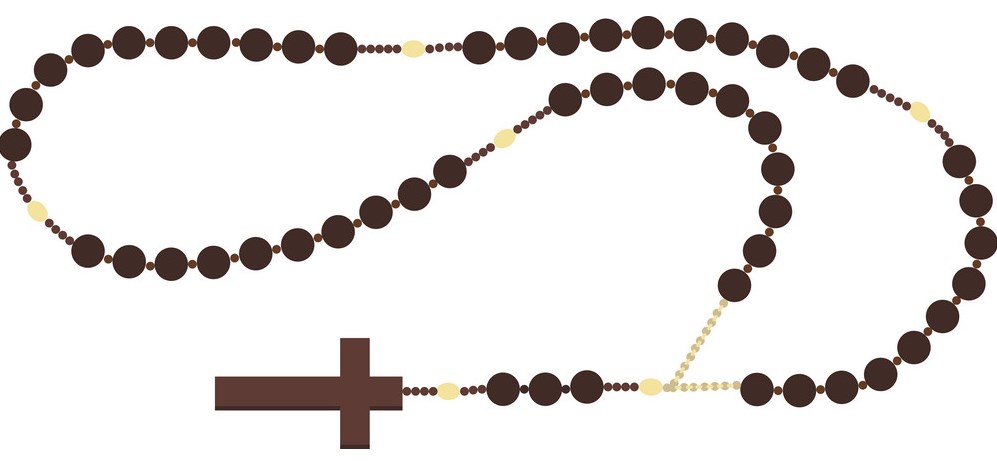 Rosary Rally On Pentecost Sunday there will be a Rosary Relay Rally held across England, Wales and Scotland from 9am to 9pm. Wrexham Diocese are asked to pray the Rosary between 4pm and 5pm.Please Pray For:-Baby Lewis, grandson of Pat and Les Thornton, who was born prematurely and is still poorly and about to undergo an operationMatthew Bond is soon to be ordained to the diaconate. Bishop Peter asks us to pray for him, and also, if anyone has concerns over the ordination, to email him on pa@rcdwxm.org.uk Canon Joe sends his best wishes - he is still well but self-isolating, and he remembers all of us in his prayers and daily Masses, and is praying for a swift and safe end to our current lockdown.49 Club – Connah’s Quay :- Just a reminder that you can set up a Standing Order with your bank to pay your subs monthly, please contact Marilyn Jones on 07938854835 for further details.First Holy Communion,  Getting To Know You Sessions, PAC Meeting and SVP Meetings are all cancelled until further notice.Collections for Church Funds: Our Churches’ expenses are still continuing during this Coronavirus crisis – Canon Joe would be very grateful if people could continue donating and putting the money to one side or in their Gift Aid envelopes.You may wish to set up a Standing Order to give your donations regularly – please contact Canon Joe for bank details.Items for the bulletin: to Ann Payton by Weds evening please, tel 01244 821010 or e-mail ann.dragonden@btinternet.com